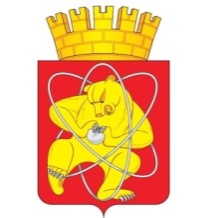 Муниципальное образование «Закрытое административно – территориальное образование  Железногорск Красноярского края»АДМИНИСТРАЦИЯ ЗАТО г. ЖЕЛЕЗНОГОРСКПОСТАНОВЛЕНИЕ    04.03.2021								                              467г. ЖелезногорскО закреплении муниципальных образовательных учреждений ЗАТО Железногорск, реализующих образовательную программу дошкольного образования, за конкретными территориями ЗАТО ЖелезногорскВ целях обеспечения реализации права граждан на получение образования, в соответствии с Федеральным законом от 06.10.2003 № 131-ФЗ «Об общих принципах организации местного самоуправления в Российской Федерации», Федеральным законом от 29.12.2012  № 273-ФЗ  «Об образовании в Российской Федерации», приказом Минпросвещения России от 15.05.2020 № 236 "Об утверждении Порядка приема на обучение по образовательным программам дошкольного образования», руководствуясь Уставом ЗАТО Железногорск,ПОСТАНОВЛЯЮ:1. Закрепить муниципальные образовательные учреждения, реализующие образовательную программу дошкольного образования, за конкретными территориями ЗАТО Железногорск согласно Приложению.2. Отменить постановление Администрации ЗАТО г. Железногорск от 04.03.2020 № 460 «О закреплении муниципальных дошкольных образовательных учреждений ЗАТО Железногорск, реализующих образовательную программу дошкольного образования за конкретными территориями ЗАТО Железногорск».3. Управлению внутреннего контроля Администрации ЗАТО г. Железногорск (Е.Н. Панченко) довести до сведения населения настоящее постановление через газету «Город и горожане».4. Отделу общественных связей Администрации ЗАТО г. Железногорск (И.С. Архипова) разместить настоящее постановление на официальном сайте городского округа «Закрытое административно-территориальное образование Железногорск Красноярского края» в информационно-телекоммуникационной сети «Интернет».5. Контроль над исполнением настоящего постановления возложить на заместителя Главы ЗАТО г. Железногорск по социальным вопросам Е.А. Карташова.6. Настоящее постановление вступает в силу после его официального опубликования.Глава ЗАТО г. Железногорск							И.Г. КуксинПриложениек ПостановлениюАдминистрации ЗАТО г. Железногорскот 04.03.2021 г. № 467ЗАКРЕПЛЕНИЕ МУНИЦИПАЛЬНЫХ ОБРАЗОВАТЕЛЬНЫХ УЧРЕЖДЕНИЙ ЗАТО ЖЕЛЕЗНОГОРСК, РЕАЛИЗУЮЩИХ ОБРАЗОВАТЕЛЬНУЮ ПРОГРАММУ ДОШКОЛЬНОГО ОБРАЗОВАНИЯ, ЗА КОНКРЕТНЫМИ ТЕРРИТОРИЯМИ ЗАТО ЖЕЛЕЗНОГОРСКМуниципальное дошкольное образовательное учреждениеЗакрепленная территорияГруппы общеразвивающей направленностиГруппы общеразвивающей направленностиМБДОУ № 13 «Рябинушка»МБДОУ № 23 «Золотой петушок»МБДОУ № 24 «Орленок»МБДОУ № 37 «Теремок»МБДОУ № 40 «Медвежонок»Улицы: XXII Партсъезда, Андреева, Березовая, Ботаническая, Горького, Григорьева, Ермака, Загородная, Зеленая, Кедровая, Кирова, Комсомольская, проезд Комсомольский, Кооперативная, Красноярская, Крупской, Ленина, Линейная, Лысенко, Матросова, Маяковского, Озерная, Октябрьская, Островского, проезд Пионерский, Парковая, Пушкина, Решетнева, Свердлова, Северная, Сибирская, Советская, Советской Армии, Трудовая, Чапаева, Чехова, Школьная, Штефана, Южная, Южный проезд.Садоводческие товарищества: № 45, 47, 48, 50, 51, «Мечта-1».МБДОУ № 59 «Солнечный»МБДОУ № 60 «Снегурочка»МБДОУ № 62 «Улыбка»МБДОУ № 65 «Дельфин»Улицы: Верхняя Саянская, Восточная, проезд Горный, Королева, проспект Курчатова, Молодежная, Саянская, проезд Центральный.Садоводческие товарищества: № 1, 14 - 17, 24, 24а, 26, 28, 31, 33, 38.МБДОУ № 65 «Дельфин»МБДОУ № 70 «Дюймовочка»МБДОУ № 71 «Сибирская сказка»МБДОУ № 72 «Дельфиненок»Улицы: 60 лет ВЛКСМ, проспект Ленинградский, проезд Мира, Царевского, проезд Юбилейный.Садоводческие товарищества: № 29, 34, 37, 42.МБДОУ № 45 «Малыш»Улицы: Белорусская, проезд Веселый, Госпитальная, Дачная, Енисейская, Калинина, Купеческая, Малая Садовая, Мичурина, Объездная, Первомайская, Поселковая, Поселковый проезд, Ровная, Сосновая, Таежная, Толстого, Узкоколейная, Челюскинцев, Шевченко, Щетинкина.Поселок Тартат.Садоводческие товарищества: № 2 - 13,18 - 23, 25, 27, 30, 32, 35, 36, 39, 40, 43, 49, 52, 53, 54, «ДОК», «Поселок», «Солнечный».МБДОУ № 31 «Колокольчик»Поселок Подгорный.Садоводческие товарищества: «Рассвет», «Скотовладелец», «Химик».Филиал МБДОУ № 13 «Рябинушка»Поселок Додоново.Филиал МБДОУ № 45 «Малыш»Поселок Новый Путь.Филиал МБОУ Лицей № 103 «Гармония»Деревня Шивера.Группы компенсирующей, оздоровительной направленностиГруппы компенсирующей, оздоровительной направленностиМБДОУ № 23 «Золотой петушок»МБДОУ № 24 «Орленок»МБДОУ № 31 «Колокольчик»МБДОУ № 37 «Теремок»МБДОУ № 45 «Малыш»МБДОУ № 59 «Солнечный»МБДОУ № 60 «Снегурочка»МБДОУ № 62 «Улыбка» МБДОУ № 65 «Дельфин»МБДОУ № 70 «Дюймовочка»МБДОУ № 71 «Сибирская сказка»МБДОУ № 72 «Дельфиненок»ЗАТО Железногорск.